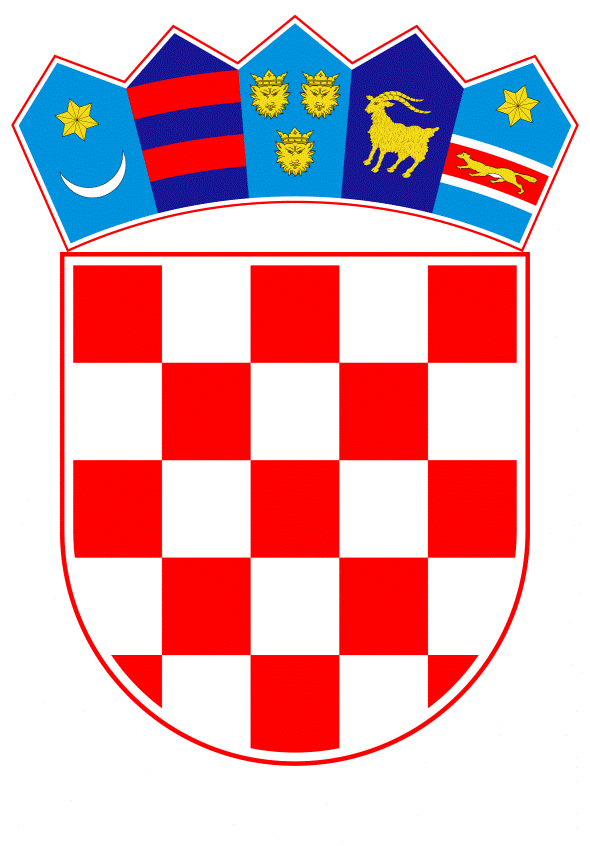 VLADA REPUBLIKE HRVATSKEZagreb, 10. svibnja 2019.______________________________________________________________________________________________________________________________________________________________________________________________________________________________PRIJEDLOGNa temelju članka 31. stavka 3. Zakona o Vladi Republike Hrvatske (Narodne novine, br. 150/11, 119/14, 93/16 i 116/18), a u vezi sa Zakonom o nadzoru robe s dvojnom namjenom (Narodne novine, br. 80/11 i 68/13), Vlada Republike Hrvatske je na sjednici održanoj __________ 2019. godine donijela  Z A K L J U Č A K	Prihvaća se Godišnje izvješće o izvozu robe s dvojnom namjenom u 2018. godini, u tekstu koji je Vladi Republike Hrvatske dostavilo Ministarstvo vanjskih i europskih poslova aktom klase: 001-01/14-02/2, urbroja: 521-II-02-03-19-38, od 19. travnja 2019. godine.Klasa: 
Urbroj:

Zagreb, _________ 2019.PREDSJEDNIKmr. sc. Andrej PlenkovićOBRAZLOŽENJETemeljem Zakon o nadzoru robe s dvojnom namjenom, Ministarstvo vanjskih i europskih poslova izrađuje godišnja izvješća o izvozu robe s dvojnom namjenom za prethodnu godinu i dostavlja ih Vladi Republike Hrvatske na usvajanje. S obzirom da je primjena Zakona o nadzoru robe s dvojnom namjenom započela 1. srpnja 2013. godine, danom ulaskom Republike Hrvatske u EU, ovo je šesto izvješće koje Ministarstvo vanjskih i europskih poslova dostavlja Vladi Republike Hrvatske.Roba s dvojnom namjenom je roba koja se može koristiti u civilne, ali i vojne svrhe, te za proizvodnju oružja masovnog uništenja i projektila koji mogu nositi takvo oružje.Godišnje izvješće sadrži informacije o zakonodavnom okviru kontrole izvoza robe s dvojnom namjenom, podatke o izdanim i realiziranim dozvolama za robu s dvojnom namjenom, te druge važne informacije vezane za sustav nadzora robe s dvojnom namjenom u Republici Hrvatskoj.U 2018. godini izdano je ukupno 60 dozvola, od toga 52 individualnih izvoznih dozvola, 6 globalnih izvoznih dozvola te 1 dozvola za privremeni izvoz i 1 dozvola za prijenos unutar EU-a. Najveći broj dozvola izdan je za robu iz kategorije 5 (Telekomunikacije i „sigurnost informacija“), a prema odredištu najveći broj dozvola, ukupno 34, izdano je za izvoz robe s dvojnom namjenom u Bosnu i Hercegovinu. Ukupan iznos realiziranih vrijednosti izvoznih dozvola u 2018. godini iznosi 12.813.345,50 EUR.Predlagatelj:Ministarstvo vanjskih i europskih poslovaPredmet:Godišnje izvješće o izvozu robe s dvojnom namjenom u 2018. godini